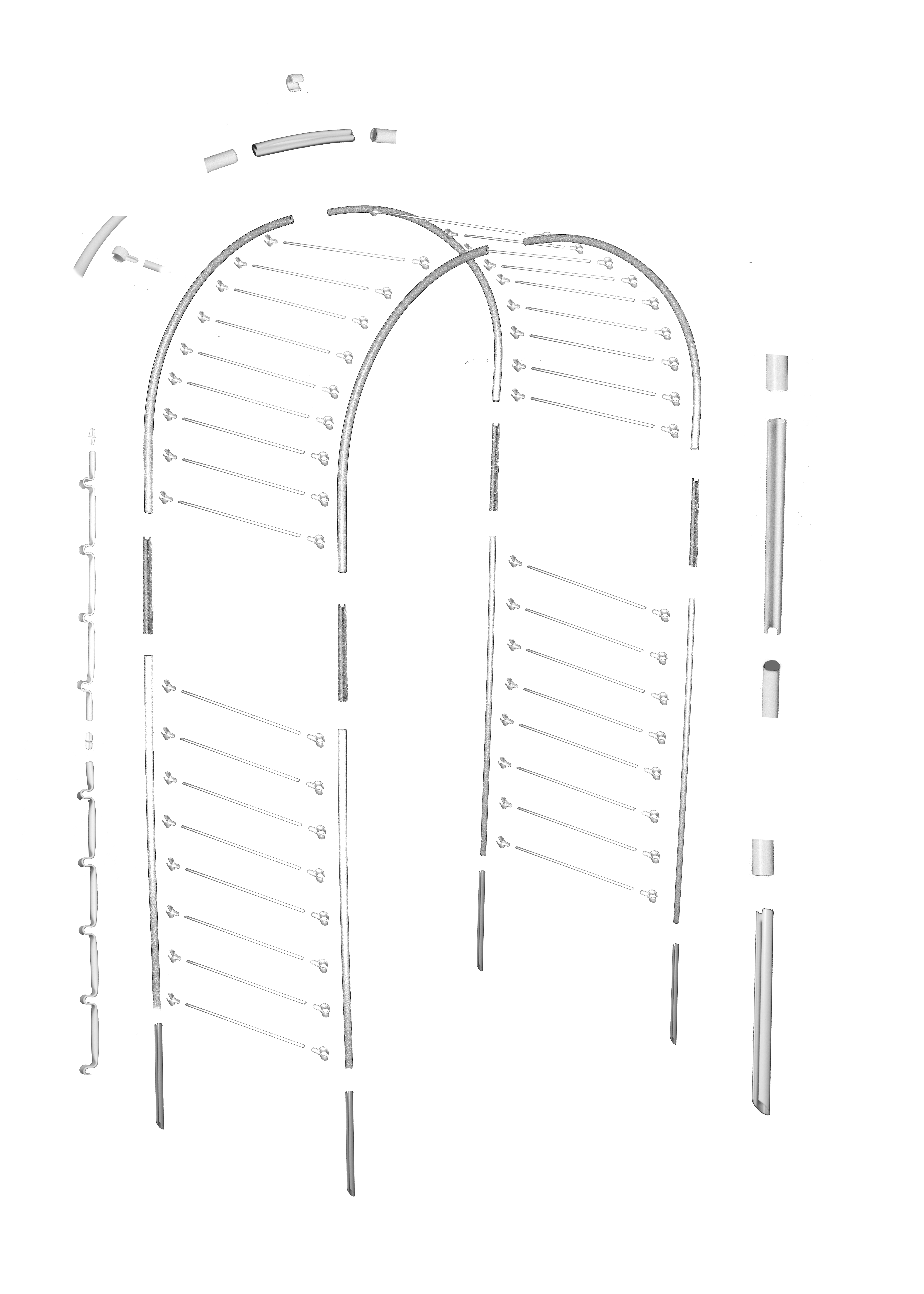 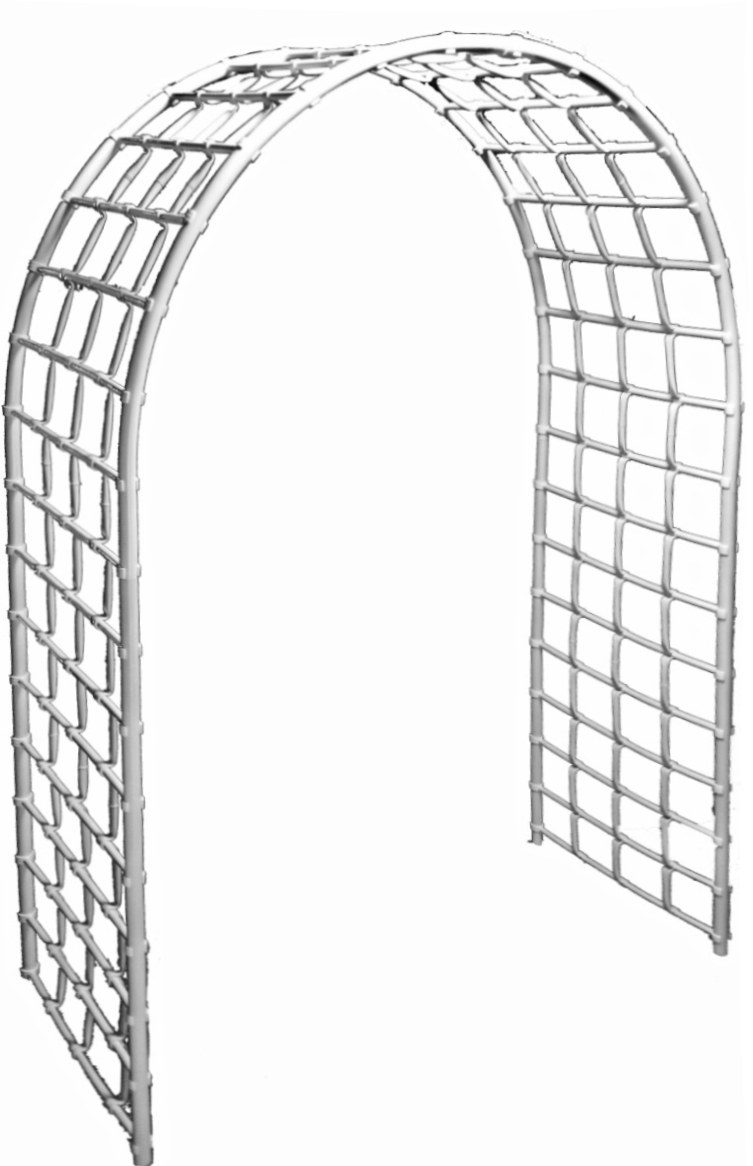 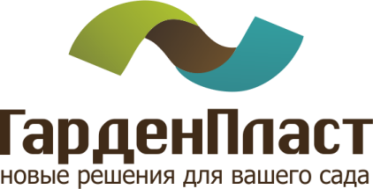 номер деталиЭлементы:Кол-во Шт.№ 1Крепежная колодка 4X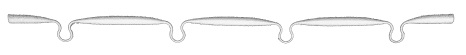 18№ 2Крепежная колодка 5X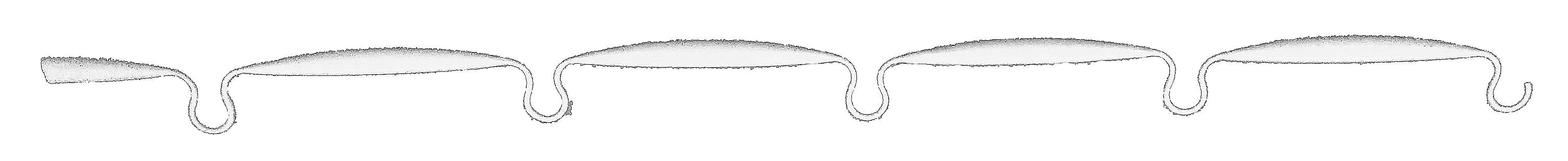 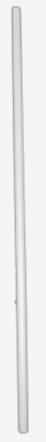 6№ 3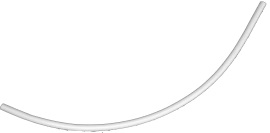 Ø 32. шр.1504№ 4Ø 32. дл.129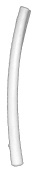 4№ 5Ø 32. “С” дл.30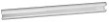 4№ 6Ø 32. “С2” дл.302№ 7Ø 16.  Перем.  дл. 60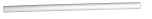 34№ 8Ø 32. “C” Колья4№ 9                           Соед. Прям. 16 №0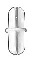 21№ 10Крышка 32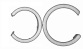 2№ 11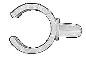                            Концевик  16 – 3268